May 14, 2013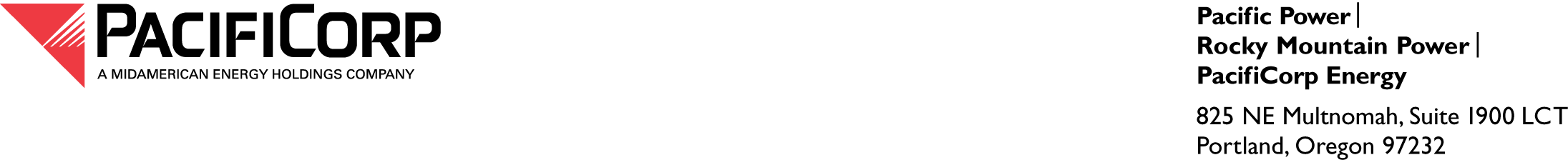  ELECTRONIC FILINGAND OVERNIGHT DELIVERYWashington Utilities and Transportation Commission1300 S. Evergreen Park Drive SWP.O. Box 47250Olympia, WA  98504-7250Attn:	Steven V. King	Acting Executive Director and SecretaryRe:	Docket UE-051090—Compliance FilingDear Mr. Danner:PacifiCorp d/b/a Pacific Power & Light Company (PacifiCorp) submits an original and two copies of the attachments in compliance with Order 07 in docket UE-051090 issued on February 22, 2006, and amended in Order 08 on March 10, 2006.  The Order approved the Stipulation supporting MidAmerican Energy Holdings Company’s acquisition of PacifiCorp.Commitment Wa21 of the Stipulation provides that PacifiCorp will provide to Washington Utilities and Transportation Commission Staff and Public Counsel, on an informational basis, credit rating agency news releases and final reports regarding PacifiCorp when such reports are known to PacifiCorp and are available to the public.Therefore, in compliance with Commitment Wa21 of the Stipulation, please find the attached report related to PacifiCorp.Informal questions should be directed to Bryce Dalley, Director, Regulatory Affairs & Revenue Requirement, at (503) 813-6389.Very truly yours,Bruce WilliamsVice President and TreasurerEnclosurecc: 	Ken Elgin, WUTC	Simon ffitch, Public Counsel